Chương trình du lịchHÀ GIANG - CAO NGUYÊN ĐÁ ĐỒNG VĂNThời gian: 3 ngày 3 đêm / Phương tiện: Máy bay + Ô tô / Khởi hành: Tối thứ 5 hàng tuần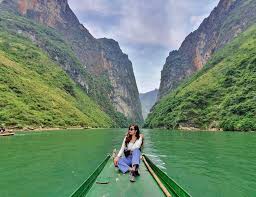 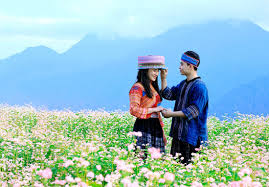 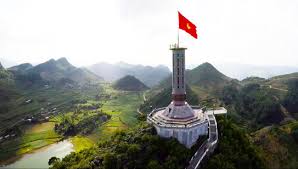 Điểm nổi bật: Khởi hành ngay cả khi chỉ có 2 khách đăng ký đi tour01 đêm nghỉ tại thị trấn Đồng Văn, tự do khám phá phố Cổ về đêmTận mắt ngắm nhìn cao nguyên đá với phong cảnh hùng vĩ nhất của Việt NamTận mắt ngắm nhìn đèo Mã Pì Lèng hùng vĩ và hẻm vực sông Nho Quế sâu nhất Việt NamKhám phá nét đẹp văn hóa của đồng bào dân tộc H'mông, Dao, Lô Lô, Tày...Đến thăm Cột cờ Lũng Cú, điểm cực Bắc của Tổ quốcKhám phá những nét ẩm thực địa phương độc đáoSống ảo với mùa hoa tam giác mạch từ tháng 9 đến tháng 12 hàng nămCảm nhận hơi thở mùa xuân với hoa đào, hoa mận, hoa lê vào dịp trước và sau Tết âm lịchTỐI 1: HCM - HÀ NỘIChiều: Quý khách ra sân bay Tân Sơn Nhất, làm thủ tục check in, đáp chuyến bay đi Hà Nội, Tới sân bay Nội Bài, Xe đón quý khách về khách sạn phố cổ Hà Nội, Quý khách nghỉ đêm tại Hà Nội.NGÀY 1: HÀ NỘI - HÀ GIANG - QUẢN BẠ - YÊN MINH 		 (ĂN SÁNG / TRƯA / TỐI)5h30: Trả phòng và ăn sáng.06h00-06h30: Xe ô tô và hướng dẫn viên đón Quý khách tại điểm hẹn trong khu vực Phố Cổ và Nhà hát lớn khởi hành cho chuyến đi du lịch Hà Giang (Nếu xe không vào phố cổ đón được, quý khách vui lòng đi taxi ra điểm tập trung). Buổi sáng, xe sẽ dừng lại cho Quý khách nghỉ ngơi và tự do ăn sáng (trong trường hợp quý khách không kịp ăn sáng tại khách sạn) tại nhà hàng khu vực Ngã 3 Kim Anh (đầu cao tốc) hoặc điểm dừng nghỉ trên cao tốc.11h00: Quý khách ăn trưa tại thị trấn Tân Yên (Hàm Yên, Tuyên Quang).14h00: Dừng chân ghé thăm Đền Đôi Cô Cầu Má linh thiêng nằm ngay bên bờ Sông Lô. Đây là một trong những ngôi đền linh thiêng bậc nhất của vùng Đông Bắc.15h00: Đến thành phố Hà Giang, chụp hình kỷ niệm tại Km0 của Hà Giang. Điểm giao nhau của QL2, QL34 và QL4C hay còn gọi là Con đường hạnh phúc.16h30: Dừng chân tại điểm dừng chân Cổng Trời Quản Bạ chụp hình Núi đôi Cô Tiên hay còn gọi là Núi đôi Quản Bạ và toàn cảnh thị trấn Tam Sơn từ trên cao.17h30: Đến Yên Minh, Quý khách nhận phòng nghỉ ngơi.18h30: Ăn tối. Buổi tối tự do. Nghỉ đêm tại Yên Minh.NGÀY 2: YÊN MINH - LŨNG CÚ - MÃ PÌ LÈNG - ĐỒNG VĂN 	         (ĂN SÁNG / TRƯA / TỐI)06h00: Ăn sáng và khởi hành đi chiêm ngưỡng những cảnh đẹp hùng vĩ của Công viên địa chất toàn cầu Cao nguyên đá Đồng Văn. Dọc đường đi Quý khách dừng ghé thăm:Phố Cáo với những ngôi nhà đặc trưng của người H'mông bởi những hàng rào đá cung quanh nhà.Thăm bản Sủng Là thăm ngôi nhà Cổ của người H'mông với tường trình bằng đất - nơi đã được sử dụng làm bối cảnh để quay bộ phim nhựa "Chuyện của Pao" năm 2006 của đạo diễn Ngô Quang Hải được chuyển thể từ truyện ngắn "Tiếng đàn môi sau bờ rào đá" của nhà văn Đỗ Bích Thủy đã giành được 4 giải Cánh diều vàng. Quý khách dừng chân nghỉ ngơi và chụp hình hoa tam giác mạch gần dốc chín khoanh.Thăm Cột Cờ Lũng Cũ - nơi địa đầu Tổ quốc, điểm có vĩ độ cao nhất trên bản đồ của Việt Nam.12h00: Quay lại thị trấn Đồng Văn ăn trưa. Sau bữa trưa, Quý khách tiếp tục:Chinh phục đèo Mã Pì Lèng trên đường đi Mèo Vạc, cũng là đoạn đẹp nhất trên con đường mang tên "Đường Hạnh phúc".Chụp hình với vẻ đẹp hùng vĩ của hẻm vực Mã Pì Lèng sâu 800m - nơi địa hình bị chia cắt sâu nhất của Việt Nam.Du thuyền trên Sông Nho Quế: Lên thuyền xuôi dòng Nho Quế đến với Hẻm Tu sản, là hẻm vực sâu nhất của Việt Nam nằm trên dòng sông Nho Quế. Dòng Nho Quế chảy vào Việt Nam từ địa phận thôn Xéo Lủng, xã Lũng Cú, huyện Đồng Văn đi qua Hẻm núi Tu Sản chạy men theo chân đèo Mã Pì Lèng (chưa bao gồm combo xe ôm + thuyền: 350.000đ/khách).17h00: Về lại thị trấn Đồng Văn, nhận phòng khách sạn nghỉ ngơi.18h30: Ăn tối tại nhà hàng. Buổi tối Quý khách tự do khám phá Phố Cổ Đồng Văn, địa danh đã tồn tại cùng với thời gian gần một thế kỷ và ngồi nhâm nhi thưởng thức một ly cà phê tại quán Cafe phố Cổ (phí tự túc). Nghỉ đêm tại thị trấn Đồng Văn.NGÀY 3: ĐỒNG VĂN - NHÀ VƯƠNG - HÀ GIANG - HÀ NỘI - HCM  (ĂN SÁNG / TRƯA / - )Sáng: Quý khách dậy để chứng kiến cảnh bà con nhiều thành phần dân tộc náo nức từ các nèo đường tập trung về với chợ phiên Đồng Văn để tham gia phiên họp chợ diễn ra vào sáng chủ nhật hàng tuần.07h00: Ăn sáng và lên xe về Hà Nội. Trên đường ghé thăm Dinh Vua Mèo - Vương Chính Đức nằm trong một thung lũng của xã Sà Phìn, đây là dòng họ giàu có và quyền uy nhất Châu Đồng Văn vào đầu thế kỷ 20. 12h00: Đoàn ăn trưa tại thành phố Hà Giang. Sau bữa trưa tiếp tục lên xe về Hà Nội.19h30: Về đến Hà Nội, Xe đưa quý khách vào sân bay, Quý khách tự làm thủ tục check in, đáp chuyến bay sau 21h00 về TP.HCM. kết thúc chương trình. Hẹn gặp lại Quý khách.GIÁ TOUR TRỌN GÓI CHO 01 KHÁCH(áp dụng cho khách lẻ ghép đoàn)Giá tour bao gồm:Xe ô tô 7 đến 29 chỗ (tùy số lượng khách) vận chuyển theo chương trìnhVé máy bay khứ hồi HCM – HN – HCM, Giá trên check tại thời điểm hiện tại, giá có thể lên xuống theo thời giá. 02 đêm khách sạn tiêu chuẩn 2 sao địa phương, ngủ 02 người/phòng (trường hợp lẻ ghép ngủ 3)05 bữa ăn chính theo chương trình (3-4 món chính, 02 món rau, cơm, canh)02 bữa sáng tại nhà hàng với thực đơn bún, phở, bánh cuốn hoặc bún chả tùy ngày.Vé tham quan các điểm có trong chương trình (trừ các điểm chụp hoa của người dân trồng)Hướng dẫn viên phục vụ nhiệt tình, thành thạo, chu đáo xuyên suốt tuyến du lịchNước uống phục vụ trên xe, mỗi ngày 01 chai 500mlKhông bao gồm:Hóa đơn thuế GTGTPhụ thu 250.000đ/khách mang quốc tịch nước ngoài (chi phí thủ tục tại Hà Giang theo quy định)Tour khởi hành dịp Tết âm lịch phụ thu 100.000đ/khách (các dịp lễ tết khác không phụ thu)Đồ uống trong các bữa ăn, trong khách sạn và các chi phí cá nhân khácCác dịch vụ và chi phí khác không đề cập đến trong chương trìnhTiền TIP (tự nguyện với du khách Việt Nam), nhưng thông thường từ: 100.000đ/kháchTiền TIP quy định với khách nước ngoài: tối thiểu $5/ngày x 3 ngày = $15/khách/tourChi phí phát sinh hợp lý:Phụ thu phòng đơn: 350.000đ/khách với gói 1 sao, 450.000đ với gói 2 sao và 650.000đ với gói 2-3 sao (áp dụng với trường hợp khách đăng ký đi một mình mà không thể ghép ngủ ghép cùng người khác) hoặc do yêu cầu được ngủ riêng từ phía khách hàng.Chênh lệch giá vé thắng cảnh (có thể có) của những điểm du lịch tăng lên sau thời điểm đặt tour. Điều này do thực tế phát sinh khách quan. Mong Quý khách thông cảm!Trẻ em (cần đọc kỹ để nắm rõ về tiêu chuẩn của trẻ em):Trẻ em từ 1-4 tuổi miễn phí (bố mẹ tự lo mọi chi phí cho trẻ, không chiếm chỗ trên xe). 02 người lớn chỉ được kèm theo 01 trẻ miễn phí, từ trẻ thứ 2 tính 75% giá tour (tiêu chuẩn như trẻ em tính phí). Nếu 01 người lớn đi kèm 01 trẻ từ 1-4 tuổi thì trẻ phải mua 50% giá tour của người lớn (được hưởng chỗ ngồi riêng trên xe ô tô, nửa suất ăn của người lớn và các dịch vụ khác bao gồm trong tour). Trẻ em từ 5-9 tuổi tính 75% giá tour (ăn suất riêng, chỗ ngồi trên xe riêng).Quan trọng: đã là trẻ em (dù mua 50% hay 75%) đều không có tiêu chuẩn giường ngủ, phải ngủ ghép cùng gia đình. Hai trẻ hay nhiều trẻ cũng không được tính gộp lại tương đương với một người lớn. Trẻ em từ 10 tuổi trở lên tính như người lớn.Vé máy bay trẻ em tính theo quy định của từng hãng hàng không.Quý khách cần lưu ý:Quý khách phải mang theo: giấy tờ tùy thân hợp pháp (CMTND hoặc Passport)Quý khách nên mang theo: thuốc chống côn trùng, thuốc cảm sốt thông thường hoặc các thuốc đã được kê đơn riêng theo chỉ định của bác sĩ.Quý khách là người ăn chay vui lòng mang thêm đồ ăn chay theo để đảm bảo khẩu vị của mìnhBất cứ dịch vụ nào trong tour nếu Quý khách không sử dụng cũng không được hoàn lạiHướng dẫn viên có quyền sắp xếp lại thứ tự các điểm tham quan cho phù hợp điều kiện từng ngày khởi hành cụ thể nhưng vẫn đảm bảo tất cả các điểm tham quan trong chương trình.Trường hợp ngày khởi hành có từ 6 khách trở xuống, lái xe có thể kiêm hướng dẫn viên. Đây là những lái xe có nhiều kinh nghiệm, am hiểu tuyến điểm và văn hóa địa phương.Là tour miền núi, thường đi xe nhỏ nên đề nghị Quý khách không mang hành lý cồng kềnh, quá khổ và không mang nhiều hành lý. Nên mang balo thay vì mang những vali cứng. Có những option ngủ tại homestay để tăng tính trải nghiệm với tour miền núi. Đề nghị Quý khách nên mang theo những vật dụng cá nhân để dùng khi ở Homestay (nếu thấy cần thiết).Khi kết thúc tour, chúng tôi sẽ trả khách tại một điểm duy nhất là Nhà hát lớn Hà Nội. Quý khách vui lòng tự bắt taxi về khách sạn hoặc nơi ở của mình.(*) Lưu ý chung về dịch vụ khách sạn địa phương: Với các tuyến miền núi, chúng tôi quy ước phân hạng khách sạn như sau. Sự phân hạng chỉ mang tính chất tương đối để phân loại dịch vụ.Homestay: được hiểu là nhà dân mà thông thường là nhà sàn, có nơi sẽ ngủ tập thể, có nơi sẽ bố trí ngăn thành các không gian riêng. Nhưng đặc điểm chung là nghỉ cộng đồng và nhà vệ sinh chung.Khách sạn 1 sao: được hiểu là các khách sạn mini và nhà nghỉKhách sạn 2 sao: là những khách sạn có quy mô trung bình, xếp hạng 2 sao địa phươngKhách sạn 3 sao: là những khách sạn đẹp của khu vực hoặc được gắn sao theo quy địnhKhách sạn 4 sao: là những khách sạn đẹp và nổi bật trong khu vựcKhách sạn 5 sao: là những khách sạn phải được cấp biển xếp hạng tiêu chuẩn (*) Trách nhiệm của khách hàng:Khách hàng phải tự bảo quản tài sản riêng của mình trong mọi trường hợp và ở tất cả các nơi trong suốt chuyến đi. Bên tổ chức tour không chịu trách nhiệm về những mất mát về tiền bạc, tư trang quý, vé máy bay, và tài sản riêng của khách hàng trong chuyến đi.Thông tin tham khảo:Đối với hoa tam giác mạch sẽ có vào dịp từ tháng 9 đến tháng 12 hàng nămĐối với hoa mận, hoa đào, hoa lê sẽ có vào dịp trước và sau tết âm lịchCác chợ họp sáng chủ nhật: chợ Quản Bạ, chợ Yên Minh, chợ Đồng Văn, Mèo Vạc, Mậu DuệCác chợ họp sáng thứ bảy: chợ xã Quyết Tiến, chợ xã Du GiàCác chợ họp ngày Tị, ngày Hợi: Chợ Sà Phìn (trước cổng nhà Vương)Các chợ họp ngày Dần, ngày Thân: Chợ Lũng PhìnCác chợ họp ngày Tuất, ngày Thìn: Chợ Phố CáoItineraryHA GIANG - DONG VAN KARST PLASTEAUDuration: 3 days 2 nights / Transport: Shuttle bus / Departure: Every FridayOverviewVisit the most imposing karst plateau in VietnamSee the majestic Mapileng pass and Nho Quế River - lying inside the deepest canyon of VietnamDiscover the unique beauty of some ethnic groups’ culture, such as Hmong, Dao, Lô Lô, Tày...Visit Lũng Cú Flag Pole, the Northernmost place of VietnamEnjoy the local cuisinesDAY 1: HANOI - HA GIANG - QUAN BA - YEN MINH 					( - / L / D )06.00-06.30: Pick up at the hotel in Hanoi Old Quarter area. Beginning of the excursion with Ha Giang. Have breakfast on the way (paid by yourself).11.00: You will stop by and have lunch at the restaurant (in Ham Yen, Tuyen Quang Province). After having lunch, you continue your trip beside Lo River.15.00: At that time, you will reach the downtown of Ha Giang, and it is the time for you to take some pictures of “0th km” in the middle of Ha Giang city.16.30: Next stop is Quan Ba Sky Gate. Enjoy your time here seeing the beauty of Twin-Mountain and all Tam Son Town from the higher place. Don’t forget to take pictures when you are in such a wonderful place like that. On the way to Yen Minh, you will have the chance to get a good look at the must-see Bucket Flower Fields and photograph them (the best time to see those Fields is between September and December). 18.30: Arrive Yen Minh, check in to the hotel and have dinner there. Free at night. You are going to spend your night at Yên Minh.DAY 2: YEN MINH - DONG VAN - LUNG CU - MAPILENG PASS 			           ( B / L / D )06.30: Check out from the hotel, have breakfast, and go sightseeing in Dong Van Karst Plateau Geopark. During the visit, you will stop at:Pho Cao (Cao street) for watching the unique house of Hmong people, with the rock fence bounding it (you can also take pictures with Peach Blossoms and Plum Blossoms at Tet holiday, and visit Pho Cao Market on Day of the Dog and Day of the Dragon).Sung La village, visit Hmong’s Ancient house - the place where the film “Story of Pao” is produced in 2006. Visit to the King family mansion lying inside a valley of Sa Phin. This is the wealthiest and most powerful family of Dong Van in the early of 20th century. Travel through Mapileng Pass. This is the most beautiful path of the “Happy Way”. Come to Mapileng Canyon (800m depth) - the deepest canyon in Vietnam and indulge in the terrific view there..12.00: Lunch will take place at Dong Van town.14.00: Get on car and go to visit Lung Cu Flag Pole - the northernmost place in Vietnam.17.00: Arrival in Dong Van town. Have dinner and free at night. You can take your time at Dong Van Ancient Town, a place that lives with time nearly one century. And you can enjoy a coffee break at “Café phố Cổ” shop - a very famous coffee shop there (self payment). Overnight in Dong Van town.DAY 3: DONG VAN - HA GIANG - HANOI 							 ( B / L / - )06h00: Check out from the hotel, have breakfast, and visit Dong Van weekly market - only opened on Sunday morning.07.00: Get on the car and go-back to Hanoi.12.00: Lunch time at Ha Giang.19.30: Arrival in Hanoi. End of tour. See you again!InclusionsTransport by 7 to 45-seat AC Car02 nights at accommodation hotel, 2-3 persons in a room. In case there are an odd number of tourists, there will be a room having 3 persons if accepted. If not, an additional fee of 50% price of a hotel room will be chargedMeals (2 breakfasts, 3 lunches, and 2 dinners)English speaking tour guideWe serve 01 bottle of water every day during the time traveling by carExclusionsVAT invoiceAdditional fee if there is any change in ticket pricesTips for driver and tour guide, at least $5 x 4 days = $20Travel insuranceBeverages for meals and other personal expensesPrice Policy for ChildrenFree for children with ages from 1 to 4 (their parents must pay for all their other expenses and children do not have their own seats in the car)5 to 9 year-old children will be charged 75% of the tour fee (they will have their seats in our car and their meals, but they have to share the hotel room with their parents)From 10-year-old children are considered adultsAdditional FeesSingle hotel room rentalForeigners will be charged 10USD more for permission from Ha Giang police.Notice Bring your PassportYou should bring any type of medicine for preventing insects and common diseases; bring your toothbrush, toothpaste, and towelThe tour guide can rearrange the schedule, but all places stay the sameIf under 6 tourists, the driver can also be the tour guideIf you are a vegetarian, please bring along your suitable foodDo not bring a too-enormous suitcase with youAdditional InformationBuckwheat Flowers bloom from September to December every yearPeach Flowers and Prunes Flowers appear before and after the Tet holidayMarkets on Sunday morning: Quản Bạ market, Yên Minh market, Đồng Văn and Mèo Vạc marketMarkets on Saturday morning: Quyết Tiến marketMarkets on Day of the Snake and Day of the Pig: Sà Phìn market Markets on Day of the Tiger and Day of the Monkey: Lũng Phìn marketMarkets on Day of the Dog and Day of the Dragon: Phố Cáo market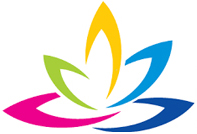 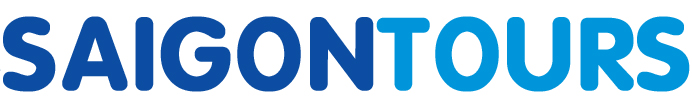 CÔNG TY TNHH GIAO THÔNG VẬN TẢI VÀ DU LỊCH SÀI GÒNCÔNG TY TNHH GIAO THÔNG VẬN TẢI VÀ DU LỊCH SÀI GÒN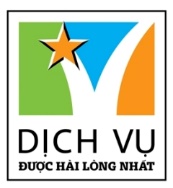 Văn phòng Hồ Chí MinhĐC: 219 Võ Văn Tần, P.5, Quận 3. TP.HCMĐT: 19002258Email: hcm@saigontours.asia           Website: www.saigontours.asiaVăn phòng Hà Nội: ĐC: Tầng 6, 12 Khuất Duy Tiến, P. Thanh Xuân Trung, Q.Thanh XuânĐT: 1900 2258Email: hanoi@saigontours.asiaWebsite: www.saigontours.asia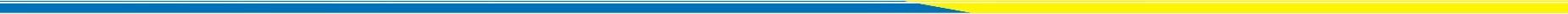 LƯU Ý QUAN TRỌNG - QUÝ KHÁCH VUI LÒNG ĐỌC KỸ TRƯỚC KHI ĐĂNG KÝ- Giấy tờ: Người lớn và trẻ từ 14 tuổi trở lên, thuộc quốc tịch Việt Nam mang CMT/CCCD/hộ chiếu gốc hình ảnh rõ nét còn hạn sử dụng). (trẻ dưới 14 tuổi thuộc quốc tịch Việt Nam mang theo giấy khai sinh gốc hoặc bản trích lục có mộc đỏ). (Khách nước ngoài/việt kiều mang theo hộ chiếu gốc + nếu visa nhập cảnh việt nam)- Tiêu chuẩn tour: Đây là tour ghép khách lẻ.- Lưu ý từng ngày để chuyến đi không bỡ ngỡ:- Tối 1: Ở sân bay tân sơn nhất có nhân viên hỗ trợ khách làm check in, khách tự bay ra Hà Nội, ra tới sân bay nội Bài, Xe đón đưa về khách sạn phố cổ nhận phòng, quý khách đọc tên saigontours để nhận phòng. Ngày này ăn tối tự túc- Ngày 1: Một số ngày cấm đường, xe không vào đón khách được tại khách sạn, quý khách sẽ tự bắt taxi ra điểm tập trung cách khách sạn khoảng 1km để lên xe. Ngày này ăn sáng sớm, trong trường hợp khách không kịp ăn sáng tại khách sạn, sẽ tự túc ăn sáng tại trạm dừng chân.- Ngày 3: Từ Hà Giang xe đưa về sân bay nội bài, khách tự làm thủ tục check in. Kết thúc.- Lưu ý giờ bay: Do các chuyến bay phụ thuộc vào các hãng hàng không nên trong một số trường hợp chuyến bay, giờ bay có thể thay đổi bay sớm hơn hoặc trễ hơn so với chuyến bay ban đầu đặt, Saigontours sẽ báo ngay cho Bên A khi có sự thay đổi, mọi phát sinh liên quan đến việc thay đổi giờ bay (nếu có) Saigontours sẽ không chịu trách nhiệm bồi thường và không chi trả thêm bất kỳ chi phí nào khác.  